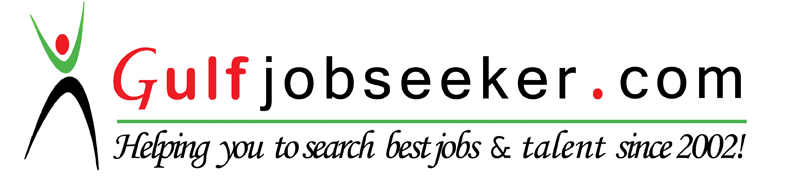 Contact HR Consultant for CV No: 342483E-mail: response@gulfjobseekers.comWebsite: http://www.gulfjobseeker.com/employer/cvdatabasepaid.php 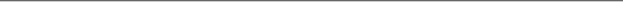 APPAREL DESIGN SUPPORT / FASHION DESIGNERCreative and organized Fashion Designer known for design innovation, forward thinking and extraordinarily inspired collections. Experience in trend research, ideation of new concepts and creating compelling garments to meet the brand aesthetic. Proven ability with production, trim and costing in women’s, menswear, evening wear and teen contemporary fashion with exceptional illustration, drawing and design software skills. Determined problem solver, skilled designer and dedicated team player. Key QualificationsFASHION DESIGN EXPERIENCEOWNER / FASHION DESIGNER | Gregory-Fritz LaPlanche, Hingham, MA | 2003–PresentOversee all design aspects of products from inception through final production: Produce apparel design concepts, research and develop seasonal trends, evaluate color and design combinations and fabricate garmentsResearch and source fabrics in New York City and FranceRecruit, hire and train apparel design support team and assistantsDesign work link by category: https://www.behance.net/gregoryfri76ca FREELANCE FASHION DESIGNER | Fourth Floor Firm, New York City, NY | 2015–PresentSupport the design team with design and development of menswear and teen fashion collectionsProduce design concepts, attend cross-functional meetings to fully understand the product design, prepare technical sketches and attend fittingsFASHION DESIGNER | New York Fashion Week - The Face-Off Show 2015, Manhattan, NY | 2015Produced 2 evening collections for the 2015 Face-Off showDEAN ASSISTANT | Cranbrook Museum Academy of Art Degree Show, Bloomfield-Hills, MI | 2013-2015Provided student orientation and scheduling of all visits to the departmentOversaw the spending budget, planned all international trips, organized the fundraising, ran campus tours for prospective students and reinforced the policies of the AcademyDESIGN ASSISTANT | Stage Designer & Artist, Tomak Julian Balsik-Nethercraft, Detroit, MI | 2014–2015Organized studio for artist, assisted with show installations, documented the glass project and managed the casting bronze sculpturesFASHION EXHIBITION / SHOW EXPERIENCESolo Art Exhibition, Bina Osteria, Boston, MA (2010)Boston Fashion Show KCSS, Dorchester, MA (2009)Boston Fashion Week, Solo Presentation, Boston, MA (2009 & 2007)Solo Art Show, Derry New Hampshire Public Library, New Hampshire (2002)New York Fashion, Pratt Institute Degree Show, Manhattan, NY (2001)GREGORY-FRITZ LAPLANCHE, PAGE 2EDUCATIONMASTER OF ARCHITECTURECranbrook Academy of Art, Bloomfield-Hills, MI (2015)BACHELOR OF FINE ARTS: Fashion DesignPratt Institute, Brooklyn, NY TECHNICAL SKILLSADDITIONAL CURRICULUMIntensive drawing studies and site researchesGustav Vigeland Museum Park, Oslo, NorwayMunch Museum, Oslo, NorwayMalba Museum, Buenos-AiresMaison de Verre, ParisDrawing sessions at museums, churches and architectural sitesOlympia, Athens, Tolo, Patras, Ancona, Rome, Vatican City, Padua, Verona, Florence, Venice, Pisa, Brighton & Hove, London, Zurich, Hamburg, Madrid, Paris, Amsterdam, Dubai, Istanbul, Poros, Aegina, Doha, Haiti, Los Angeles, San Diego, Boston, Miami, New York  Fresh, Innovative Designs  Standardized Design Processes               Line Development  Fabric Sourcing & Selection  Cost Management               Production Efficiencies  Design Software  Trend Research / Forecasting               Color Direction  Illustration & Artwork  Product Development               Presentation Boards  Architecture  Design Elements               Fashion & Design   CAD / Auto CAD              Adobe InDesign                   Hand Drawing   Accessory Design              Adobe Premiere                   Adobe Photoshop   Patternmaking              Menswear                   Fashion Design   Plastic Forging              Women’s Wear                   Furniture Design   Styling              Evening Wear                   Shoe Design   Children’s Wear              Draping                   Sewing